Государственное бюджетное общеобразовательное учреждение  школа № 370Московского района Санкт-Петербурга196128, Санкт-Петербург, ул. Благодатная, д.11  тел. 369-81-01Итоги Конкурса сетевого проекта « День героев Отечества Пётр I. Моя Россия» - 2022 годНачальная школа9 декабря 2022 годРуководитель проекта : Маслянюк Юлия Анатольевна№КлассПримечаниеИтог11 АНоминация «Интересные факты из жизни Петра 1»Отлично!Одна из лучших работ!Умнички! Замечательная работа! Весь класс – участники!!!I место21 Б31 Б доп.41 В доп.51 А доп.Номинация «Легенда о Петре 1»Молодцы!Отличная идея!Великолепное выразительное чтение!I место62 АНоминация «Пётр 1 – реформатор»Восхитительно! Дружно! Интересно!I место72 БНоминация «Достопримечательности, связанные с именем Петра 1»Молодцы! Хотелось бы больше информации о памятных местах.III место83 АНоминация «Легенда о Петре 1»Отличное начало!Трудный текст. Интересная информацияIII место93 БНоминация «Легенда о Петре 1»Рисунки детей! Очень хорошо и чётко говорят текст. Много участниковII место104 АНоминация «Люблю тебя, Петра творенье»Отличное прочтение отрывка!!!III место114 БНоминация «Пётр 1 – реформатор»Много участников. Стараются!II место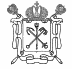 